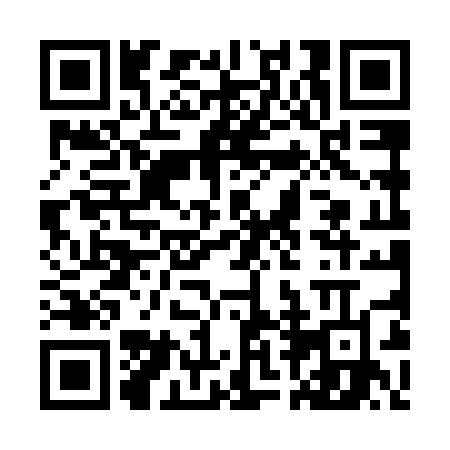 Prayer times for Restarzew Cmentarny, PolandWed 1 May 2024 - Fri 31 May 2024High Latitude Method: Angle Based RulePrayer Calculation Method: Muslim World LeagueAsar Calculation Method: HanafiPrayer times provided by https://www.salahtimes.comDateDayFajrSunriseDhuhrAsrMaghribIsha1Wed2:475:1512:415:488:0710:252Thu2:435:1412:415:498:0910:283Fri2:405:1212:415:508:1110:314Sat2:365:1012:415:518:1210:345Sun2:325:0812:415:528:1410:386Mon2:295:0612:405:538:1510:417Tue2:265:0512:405:548:1710:448Wed2:265:0312:405:558:1810:479Thu2:255:0112:405:568:2010:4810Fri2:245:0012:405:578:2210:4811Sat2:244:5812:405:588:2310:4912Sun2:234:5712:405:588:2510:5013Mon2:224:5512:405:598:2610:5014Tue2:224:5312:406:008:2810:5115Wed2:214:5212:406:018:2910:5216Thu2:214:5112:406:028:3110:5217Fri2:204:4912:406:038:3210:5318Sat2:204:4812:406:048:3410:5419Sun2:194:4612:406:058:3510:5420Mon2:194:4512:406:058:3610:5521Tue2:184:4412:416:068:3810:5622Wed2:184:4312:416:078:3910:5623Thu2:174:4112:416:088:4010:5724Fri2:174:4012:416:098:4210:5725Sat2:164:3912:416:098:4310:5826Sun2:164:3812:416:108:4410:5927Mon2:164:3712:416:118:4610:5928Tue2:154:3612:416:128:4711:0029Wed2:154:3512:416:128:4811:0030Thu2:154:3412:416:138:4911:0131Fri2:154:3412:426:148:5011:01